112年度臺中市老舊街區活化整修補助計畫書臺中市○區○○段○○地號等○筆土地補助計畫案
(臺中市○○區○○路/街○○段○○巷○○號)審議版/核定版申請人∶ ○○○專案負責人： ○○○連絡電話∶ ○○○連絡地址∶ ○○○中華民國        年       月        日基本文件	1112年度臺中市老舊街區活化整修補助計畫 申請書	1切結書	1委託書	2同意補助計畫內容授權書	2112年度臺中市老舊街區活化整修補助計畫書審議資料表	3112年度臺中市老舊街區活化整修補助計畫書檢核表	4意見回應綜理表	7壹、	辦理緣起	8一、	辦理緣起	8二、	申請依據	8貳、	計畫地區範圍	8一、	基地基本資料	8二、	活化基地範圍	9參、	現況分析	11一、	周邊地區環境現況	11二、	建物現況	13三、	土地與建物權屬清冊表	14四、	合法建物說明	14五、	合法建物範圍說明：	15六、	建築物現況是否有違建/違規物：	15肆、	施工計畫	16一、	施工項目	16二、	騎樓連接狀況（需順平）	16三、	規劃設計圖說	17伍、	經營活化計畫	24一、	未來活化目標：	24二、	經營構想:	24三、	整體設計構想說明：	24四、	樓層規劃:	24五、	回饋計畫說明	25陸、	財務計畫	26柒、	實施進度	27捌、	後續管理維護計畫	27玖、	預期效益	27附件冊	28附件一：土地使用分區證明：	29附件二：地籍圖：（地政事務所申請）	29附件三：土地謄本：	30附件四：建築登記謄本	30附件五：合法建物證明文件	31附件六：活化計畫同意書	31附件七：土地所有權人同意清冊	32附件八：建物所有權人同意清冊	32附件九：合法建物測量成果圖	33附件十：相關證明文件(公司執照暨商業登記、代表人身分證正反面、房屋承租契約)	33附件十一：原始竣工圖	35基本文件112年度臺中市老舊街區活化整修補助計畫
申請書案名：臺中市○區○○段○○地號等○筆土地補助計畫案(臺中市○○區○○路/街○○段○○巷○○號)申請建物範圍及面積：(需逐筆載明所有地號、建號、面積)土地面積依土地登記謄本：臺中市○○區○○段○○小段○○地號，共○筆地號，土地總面積共計         平方公尺。建築物面積依建築物登記謄本：臺中市○○區○○段○○小段○○建號，共○筆建號，建築物總面積共計         平方公尺。經建築主管機關認定之合法建築物，認定函號：           ，認定合法建築物面積共計：         平方公尺。土地使用分區：第○商業區申請依據及事項：依據「112年度臺中市老舊街區活化整修補助計畫」各項規定，申請補助項目：    □建物本體暨外部環境改善□室內裝修□專業服務費用申請人(單位)：代表人：身分證字號/統一編號：連絡地址：連絡電話：中華民國      年      月      日切結書立切結書人(公司)                           身分證字號(統一編號)    為申請人，依「112年度臺中市老舊街區活化整修補助計畫」申請補助，茲切結檢附「112年度臺中市老舊街區活化整修補助計畫書(臺中市○○區○○路/街○○段○○巷○○弄○○號)」之計畫書及其應檢附文件，均正確且屬實，其相關法律責任均由立切結書人自行承擔，與貴府無關。上開活化整修補助計畫書及其應檢附文件，如有不實，或經貴府審核未符合「112年度臺中市老舊街區活化整修補助計畫」，或未配合相關審議程序者，同意由貴府撤銷原授予之行政處分，不得異議，亦不得要求任何賠償或補償，恐口說無憑，特立此書。此致 臺中市政府立切結書人：統一編號：絡地址：連絡電話：中華民國      年      月     日委託書茲委託    (設計單位)   全權代表     （申請人）   辦理「112年度臺中市老舊街區活化整修補助計畫(   門牌地址  )」之一切申請手續及出列席本案老舊街區活化整修補助審議事宜。特立委託書如上。委託單位：代 表 人：統一編號：(身分證字號)聯絡地址：聯絡電話：受託單位：代 表 人：統一編號：聯絡地址：聯絡電話：中華民國      年      月      日同意補助計畫內容授權書受補助單位對於計畫書圖文內容成果及其智慧財產權，同意授權臺中市政府都發局作為推廣、宣傳使用，並配合主辦機關之相關宣導展示活動，公開發表補助計畫之成果。以達計畫分享資源及擴大本補助計畫成果效益之目的。此致 臺中市政府立切結書人：統一編號：連絡地址：連絡電話：中華民國      年      月      日
填表人(申請單位)：                        蓋章處：                       填表日期：     年     月    日申請人確認無誤（簽名及核章）：意見回應綜理表(臺中市○○區○○路/街○○段○○巷○○弄○○號)依據臺中市政府都市發展局○○○年○○月○○日○○○字第○○○號函辦理辦理緣起辦理緣起為配合臺中大車站計畫，活化臺中火車站周邊老舊街區，改善本市老舊街屋之外部景觀，透過建物本體及外部環境改善、室內裝修，以促進街區之活化再生，特訂定「112 年度臺中市老舊街區活化整修補助計畫」。申請依據依據臺中市政府都市發展局112年4月12日 (中市都更字第1120071980號)，公告載明依據「112年度臺中市老舊街區活化整修補助計畫」規定辦理。以本市中區及其周邊部分西區、南區、東區為補助範圍(整體範圍由五權路、林森路、忠孝路、復興東一街、雙十路、公園路以內作為申請範圍)，且屋齡達30年以上之合法建築物為補助範圍及標的。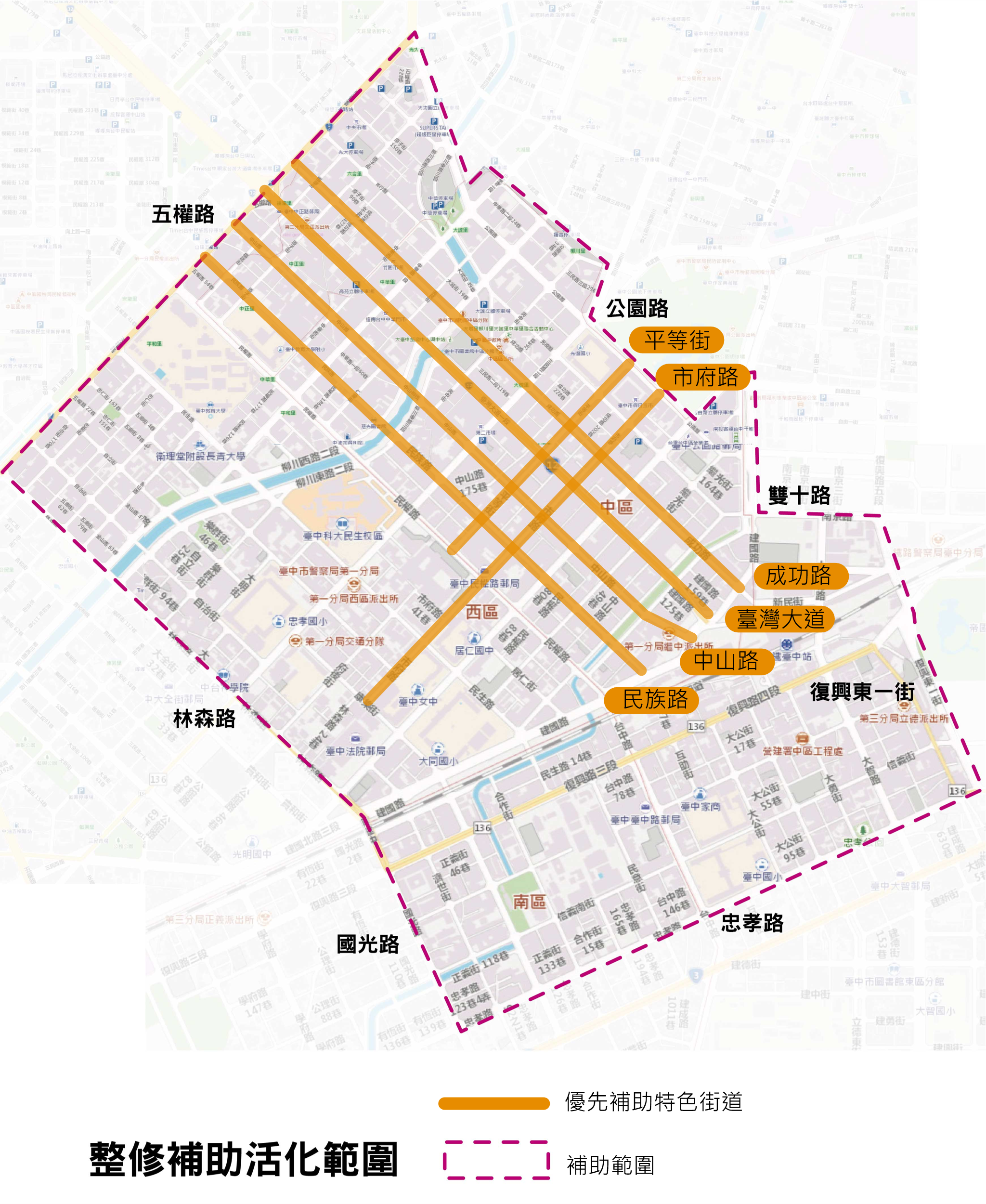 計畫地區範圍基地基本資料申請標的位置：位於○○區，由○○街、○○路、○○路所圍成之街廓範圍內。老屋地址：○○區○○路/街○○段○○巷○○弄○○號座落地號：○○區○○段○○小段○○、…地號共○○筆土地，土地面積合計約○○平方公尺。房屋建號：依建築物登記謄本：臺中市○○區○○段○○小段○○建號，共○筆建號，建築物總面積共計   ○○○○ 平方公尺。都市計畫土地使用分區：○○區。活化基地範圍※備註：土地使用分區圖可至：158空間資訊網 https://lohas.taichung.gov.tw/webgis/ 下載使用。※備註：申請位置示意圖、地籍圖可至：158空間資訊網 https://lohas.taichung.gov.tw/webgis/ 下載使用。※備註：建築物地籍套繪可至：臺中市政府 - 建築物地籍套繪查詢http://mcgbm.taichung.gov.tw/geoViewer2/geoViewAction.do?infopage=1&pas=I80下載使用。現況分析周邊地區環境現況基地範圍半徑五百公尺內土地使用現況：（交通系統現況/公共設施現況/觀光景點等地區發展狀況說明）周邊公共設施及觀光景點分布圖（500m）周邊地區環境照片建物現況門牌號碼：臺中市○區○路○號 建築物數：共  ○○ 幢，○○  棟，○○ 戶。 民國：       年興建，證明文件：詳附件冊四-建物謄本 建築物樓高：地上    層樓，地下    層樓， 棟 建築物使用狀況：  建築物整體照片： 土地與建物權屬清冊表土地權屬清冊表合法建築物權屬權屬清冊表合法建物說明依建築物登記謄本：臺中市○區○○段○小段○○建號，共○筆建號，建築物總面積共計     平方公尺。使用執照：               經建築主管機關認定之合法建築物，認定函號：               ，認定合法建築物面積共計：        平方公尺。※備註：房屋合法證明可提供 1.建物使用執照 2.舊有合法房屋證明(完工證明、房屋稅籍證明)合法建物範圍說明：建築物現況是否有違建/違規物：違規事項處理方式說明：施工計畫施工項目表4-1 施工項目列表騎樓連接狀況（需順平）□ 現況為順平 現況不順平（順平方式說明如下）規劃設計圖說平面圖(如不足可自行新增細部設計圖)立面圖(如不足可自行新增細部設計圖)剖面圖 (如不足可自行新增細部設計圖)立面模擬圖室內模擬圖經營活化計畫未來活化目標：（依照個案規劃自行填寫。）經營構想:店名/場所名稱：○○○營運項目與產品：○○○預計開始營運日期：○○○每日經營時間：○○○整體設計構想說明：（依照個案規劃自行填寫。）樓層規劃:回饋計畫說明※備註：本計畫申請人應同意受補助案之相關文件及成果報告等資料，無償授權予主辦機關作為非營利目的之公開發表與利用，並配合主辦機關之相關宣導展示活動，公開發表補助計畫之成果。依據地方議題提出可回應的空間回饋計畫，並進行回饋時數進行說明。提供議題參考如下：A.都市再生推廣：多元城市生活想像推廣/體驗活動，或搭配臺中市都市發展局活動B.藝文體驗活動：與在地文化相關的主題藝文體驗C.社區營造培力：由在地社區組織辦理的公共分享型課程或活動D.協力其他老屋改造相關串連分享自身專業與活動財務計畫※備註：1. 自籌款至少佔總工程費(A+B) 30%2. Ｂ室內裝修(補助項目B) 最多佔「補助款30%」施工費用說明表實施進度載明本案核准後各階段實施進度。本案預計工期：OO日檢附本案實施進度表後續管理維護計畫工程保固（請依照個案實際情形自行填寫。）二、維護項目（請依照個案實際情形自行填寫。）預期效益整修前：（請依照個案實際情形自行填寫。）整修後：（請依照個案實際情形自行填寫。）附件冊附件一：土地使用分區證明：附件二：地籍圖：（地政事務所申請）附件三：土地謄本：附件四：建築登記謄本附件五：合法建物證明文件附件六：活化計畫同意書附件七：土地所有權人同意清冊附件八：建物所有權人同意清冊附件九：合法建物測量成果圖附件十：相關證明文件(公司執照暨商業登記、代表人身分證正反面、房屋承租契約)附件十一：原始竣工圖112年度臺中市老舊街區活化整修補助計畫書審議資料表112年度臺中市老舊街區活化整修補助計畫書審議資料表112年度臺中市老舊街區活化整修補助計畫書審議資料表112年度臺中市老舊街區活化整修補助計畫書審議資料表112年度臺中市老舊街區活化整修補助計畫書審議資料表112年度臺中市老舊街區活化整修補助計畫書審議資料表112年度臺中市老舊街區活化整修補助計畫書審議資料表112年度臺中市老舊街區活化整修補助計畫書審議資料表112年度臺中市老舊街區活化整修補助計畫書審議資料表112年度臺中市老舊街區活化整修補助計畫書審議資料表112年度臺中市老舊街區活化整修補助計畫書審議資料表112年度臺中市老舊街區活化整修補助計畫書審議資料表112年度臺中市老舊街區活化整修補助計畫書審議資料表門牌臺中市○○區○○路/街○○段○○巷○○號臺中市○○區○○路/街○○段○○巷○○號臺中市○○區○○路/街○○段○○巷○○號臺中市○○區○○路/街○○段○○巷○○號臺中市○○區○○路/街○○段○○巷○○號臺中市○○區○○路/街○○段○○巷○○號臺中市○○區○○路/街○○段○○巷○○號臺中市○○區○○路/街○○段○○巷○○號臺中市○○區○○路/街○○段○○巷○○號臺中市○○區○○路/街○○段○○巷○○號臺中市○○區○○路/街○○段○○巷○○號臺中市○○區○○路/街○○段○○巷○○號土地使用及環境設計資料基地地號基地地號基地地號○○○○○○○○○經費分攤項目項目項目金額(元)金額(元)土地使用及環境設計資料基地地號基地地號基地地號○○○○○○○○○經費分攤申請補助經費申請補助經費申請補助經費○○○○○○土地使用及環境設計資料基地使用分區基地使用分區基地使用分區○○○○○○○○○經費分攤申請補助經費申請補助經費申請補助經費○○○○○○土地使用及環境設計資料基地使用分區基地使用分區基地使用分區○○○○○○○○○經費分攤自行籌措經費自行籌措經費自行籌措經費○○○○○○土地使用及環境設計資料基地面積基地面積基地面積○○○㎡○○○㎡○○○㎡經費分攤自行籌措經費自行籌措經費自行籌措經費○○○○○○土地使用及環境設計資料基地面積基地面積基地面積○○○㎡○○○㎡○○○㎡經費分攤總計畫經費總計畫經費總計畫經費○○○○○○土地使用及環境設計資料總樓地板面積總樓地板面積總樓地板面積○○○㎡○○○㎡○○○㎡經費分攤總計畫經費總計畫經費總計畫經費○○○○○○土地使用及環境設計資料屋齡屋齡屋齡○○○年○○○年○○○年同意比例項目項目項目項目百分比(%)土地使用及環境設計資料樓層數樓層數樓層數地上        層，地下        層地上        層，地下        層地上        層，地下        層同意比例項目項目項目項目百分比(%)土地使用及環境設計資料各 樓 層使用概況各 樓 層使用概況地下層例:地下一層停車空間、變電室、機房、辦公室等。例:地下一層停車空間、變電室、機房、辦公室等。例:地下一層停車空間、變電室、機房、辦公室等。同意比例土地土地土地面積○○%土地使用及環境設計資料各 樓 層使用概況各 樓 層使用概況地面層與低層部例:一般零售業、門廳、社區公共設施等。例:一般零售業、門廳、社區公共設施等。例:一般零售業、門廳、社區公共設施等。同意比例土地土地土地所有權人數○○%土地使用及環境設計資料各 樓 層使用概況各 樓 層使用概況標準層例:集合住宅、閒置空間等。例:集合住宅、閒置空間等。例:集合住宅、閒置空間等。同意比例合法建築物合法建築物合法建築物面積○○%土地使用及環境設計資料各 樓 層使用概況各 樓 層使用概況頂層部例:集合住宅、閒置空間等。例:集合住宅、閒置空間等。例:集合住宅、閒置空間等。同意比例合法建築物合法建築物合法建築物所有權人數○○%申請資料申請人申請人申請人○○○○○○○○○電話電話電話○○○○○○○○○申請資料地址地址地址○○○○○○○○○傳真傳真傳真○○○○○○○○○申請資料建築設計廠商建築設計廠商建築設計廠商○○○○○○○○○電話電話電話○○○○○○○○○申請資料地址地址地址○○○○○○○○○傳真傳真傳真○○○○○○○○○辦理過程辦理過程過程過程過程過程日期發文文號發文文號發文文號備　　　　　　註備　　　　　　註備　　　　　　註備　　　　　　註辦理過程辦理過程1第一階段送件辦理資格申請第一階段送件辦理資格申請第一階段送件辦理資格申請辦理過程辦理過程2委員現勘委員現勘委員現勘辦理過程辦理過程3檢送第二階段計畫書檢送第二階段計畫書檢送第二階段計畫書辦理過程辦理過程4召開活化委員會審議會議召開活化委員會審議會議召開活化委員會審議會議辦理過程辦理過程5檢送活化委員會修正版檢送活化委員會修正版檢送活化委員會修正版辦理過程辦理過程6核定作業核定作業核定作業112年度臺中市老舊街區活化整修補助計畫書檢核表112年度臺中市老舊街區活化整修補助計畫書檢核表112年度臺中市老舊街區活化整修補助計畫書檢核表112年度臺中市老舊街區活化整修補助計畫書檢核表112年度臺中市老舊街區活化整修補助計畫書檢核表112年度臺中市老舊街區活化整修補助計畫書檢核表112年度臺中市老舊街區活化整修補助計畫書檢核表112年度臺中市老舊街區活化整修補助計畫書檢核表審查項目說 明說 明說 明申請人自行檢核結果申請人自行檢核結果頁碼備註基本文件112年度臺中市老舊街區活化整修補助計畫申請書112年度臺中市老舊街區活化整修補助計畫申請書112年度臺中市老舊街區活化整修補助計畫申請書□已符合□未符合基本文件切結書切結書切結書□已符合□未符合基本文件委託書委託書委託書□已符合□未符合基本文件同意補助計畫內容授權書同意補助計畫內容授權書同意補助計畫內容授權書□已符合□未符合基本文件112年度臺中市老舊街區活化整修補助計畫書審議資料表112年度臺中市老舊街區活化整修補助計畫書審議資料表112年度臺中市老舊街區活化整修補助計畫書審議資料表□已符合□未符合基本文件112年度臺中市老舊街區活化整修補助計畫書檢核表112年度臺中市老舊街區活化整修補助計畫書檢核表112年度臺中市老舊街區活化整修補助計畫書檢核表□已符合□未符合基本文件意見回應綜理表意見回應綜理表意見回應綜理表□已符合□未符合壹、	辦理緣起一、辦理緣起說明辦理本案之理由。說明辦理本案之理由。□已符合□未符合壹、	辦理緣起二、申請依據載明依據「112年度臺中市老舊街區活化整修補助計畫」規定辦理。載明依據「112年度臺中市老舊街區活化整修補助計畫」規定辦理。□已符合□未符合貳、計畫地區範圍一、基地基本資料說明申請標的位置及基本資料，並清楚表達與周邊地區關係。說明申請標的位置及基本資料，並清楚表達與周邊地區關係。□已符合□未符合貳、計畫地區範圍二、活化基地範圍檢附申請標的申請位置示意圖、地籍套繪圖、建築物地籍套繪、土地使用分區套繪圖(資料需與現況相符)。檢附申請標的申請位置示意圖、地籍套繪圖、建築物地籍套繪、土地使用分區套繪圖(資料需與現況相符)。□已符合□未符合參、現況分析一、周邊地區環境現況1.說明本案周邊概況1.說明本案周邊概況□已符合□未符合參、現況分析一、周邊地區環境現況2.檢附申請標的周圍土地使用現況照片，並應清楚標示位置及名稱(拍攝鄰近申請標的範圍之道路與沿街面現況)。2.檢附申請標的周圍土地使用現況照片，並應清楚標示位置及名稱(拍攝鄰近申請標的範圍之道路與沿街面現況)。□已符合□未符合參、現況分析一、周邊地區環境現況3.檢附申請標的公共設施分布示意圖，並應清楚標示圖名(圖面上須標示公共設施名稱)。3.檢附申請標的公共設施分布示意圖，並應清楚標示圖名(圖面上須標示公共設施名稱)。□已符合□未符合參、現況分析一、周邊地區環境現況4.檢附申請標的500公尺範圍內交通系統示意圖，並應清楚標示圖名(至少標明主要幹道、次要幹道等重要交通系統軸線，並標示路名、路寬等現況)。4.檢附申請標的500公尺範圍內交通系統示意圖，並應清楚標示圖名(至少標明主要幹道、次要幹道等重要交通系統軸線，並標示路名、路寬等現況)。□已符合□未符合參、現況分析二、建物現況1.載明本案建築物基本資料，包含門牌號碼、建築物數、屋齡、建築物結構、建築物樓高、建築物使用現況等項目。1.載明本案建築物基本資料，包含門牌號碼、建築物數、屋齡、建築物結構、建築物樓高、建築物使用現況等項目。□已符合□未符合參、現況分析二、建物現況2.檢附建築物現況照片，並應清楚標示圖名及拍攝日期(包含正立面照、各樓層內部照片)。2.檢附建築物現況照片，並應清楚標示圖名及拍攝日期(包含正立面照、各樓層內部照片)。□已符合□未符合參、現況分析三、土地及合法建築物權屬1.載明本案範圍內土地產權分布狀況，如：座落位置、面積、所有權人數及同意比率等，並檢附土地權屬清冊表，且與謄本登載資料相符。1.載明本案範圍內土地產權分布狀況，如：座落位置、面積、所有權人數及同意比率等，並檢附土地權屬清冊表，且與謄本登載資料相符。□已符合□未符合參、現況分析三、土地及合法建築物權屬2.載明本案合法建築物座落位置、樓地板面積、所有權人人數及同意比率等，並檢附合法建築物權屬清冊表，且與謄本登載資料相符。2.載明本案合法建築物座落位置、樓地板面積、所有權人人數及同意比率等，並檢附合法建築物權屬清冊表，且與謄本登載資料相符。□已符合□未符合參、現況分析	四、合法建物說明須填妥相關建物資料，包含建築物登記謄本、	使用執照、建築物認定函號與合法面積須填妥相關建物資料，包含建築物登記謄本、	使用執照、建築物認定函號與合法面積□已符合□未符合參、現況分析五、合法建物範圍說明：檢附房屋合法範圍（申請補助範圍）檢附房屋合法範圍（申請補助範圍）□已符合□未符合參、現況分析六、	建築物現況是否有違建/違規物檢附建築物現況是否有違建/違規物。檢附建築物現況是否有違建/違規物。□已符合□未符合肆、施工計畫一、施工項目1.載明施工項目內容，包含建築物立面拉皮、室內牆面裝修工程等本補助計畫規定之項目。1.載明施工項目內容，包含建築物立面拉皮、室內牆面裝修工程等本補助計畫規定之項目。□已符合□未符合肆、施工計畫一、施工項目2.檢附「112年度臺中市老舊街區活化整修補助計畫施工項目表」，內容包含補助項目(建物本體暨外部環境改善、室內裝修)、施工項目(需能對應財務計畫)及是否申請補助等三種欄位。2.檢附「112年度臺中市老舊街區活化整修補助計畫施工項目表」，內容包含補助項目(建物本體暨外部環境改善、室內裝修)、施工項目(需能對應財務計畫)及是否申請補助等三種欄位。□已符合□未符合肆、施工計畫二、騎樓連接狀況（需順平）檢附建築物騎樓順平後的現況，並說明順平騎樓方式。檢附建築物騎樓順平後的現況，並說明順平騎樓方式。□已符合□未符合肆、施工計畫三、規劃設計圖說(需能對應財務計畫)(1)載明本案整建、修建或室內修繕之概念及內容。(1)載明本案整建、修建或室內修繕之概念及內容。□已符合□未符合肆、施工計畫三、規劃設計圖說(需能對應財務計畫)(2)檢附建築物活化整修相關設計構想圖(比例尺：1/500)，設計圖應包含立面圖、平面圖、剖面圖、室內透視圖及原使用面積對照圖等，並清楚標示整修樓層之尺寸、構造、材質及色彩，並於設計圖說清楚標示本局提供之標示牌(實際尺寸約20cm*20cm)嵌掛位置。(2)檢附建築物活化整修相關設計構想圖(比例尺：1/500)，設計圖應包含立面圖、平面圖、剖面圖、室內透視圖及原使用面積對照圖等，並清楚標示整修樓層之尺寸、構造、材質及色彩，並於設計圖說清楚標示本局提供之標示牌(實際尺寸約20cm*20cm)嵌掛位置。□已符合□未符合伍、經營活化計畫一、未來活化目標說明計畫目標。說明計畫目標。□已符合□未符合伍、經營活化計畫二、	經營構想包	含建物歷史照片或在地故事性等，與說明以下項目店名/場所名稱：	營運項目與產品：預計開始營運日期：每日經營時間：包	含建物歷史照片或在地故事性等，與說明以下項目店名/場所名稱：	營運項目與產品：預計開始營運日期：每日經營時間：□已符合□未符合伍、經營活化計畫三、	整體設計構想說明說明對於本案建築整體設計的發想與設計說明說明對於本案建築整體設計的發想與設計說明□已符合□未符合伍、經營活化計畫四、樓層規劃說明本案的樓層與用途規劃以及補助範圍說明本案的樓層與用途規劃以及補助範圍□已符合□未符合伍、經營活化計畫五、回饋計畫載明本案應提供之回饋事項，具體承諾公益公共作為。載明本案應提供之回饋事項，具體承諾公益公共作為。□已符合□未符合陸、財務計畫1.詳細載明施工及設計費用、材料費用、項目、單價及額度並列入經費概算及單價分析表(並能與設計圖說之施工項目相對應)，如涉及核准補助應依規詳列工程項目及費用。1.詳細載明施工及設計費用、材料費用、項目、單價及額度並列入經費概算及單價分析表(並能與設計圖說之施工項目相對應)，如涉及核准補助應依規詳列工程項目及費用。1.詳細載明施工及設計費用、材料費用、項目、單價及額度並列入經費概算及單價分析表(並能與設計圖說之施工項目相對應)，如涉及核准補助應依規詳列工程項目及費用。□已符合□未符合陸、財務計畫2.檢附補助項目檢核表。2.檢附補助項目檢核表。2.檢附補助項目檢核表。□已符合□未符合柒、實施進度1.載明本案核准後各階段實施進度。1.載明本案核准後各階段實施進度。1.載明本案核准後各階段實施進度。□已符合□未符合柒、實施進度2.檢附本案實施進度表。2.檢附本案實施進度表。2.檢附本案實施進度表。□已符合□未符合捌、後續管理維護計畫載明本案後續管理維護計畫，包含工程保固事項、維護項目、管理單位及維護計畫與經費來源等事宜。載明本案後續管理維護計畫，包含工程保固事項、維護項目、管理單位及維護計畫與經費來源等事宜。載明本案後續管理維護計畫，包含工程保固事項、維護項目、管理單位及維護計畫與經費來源等事宜。□已符合□未符合玖、預期效益載明本案整修前後效益評估比較。載明本案整修前後效益評估比較。載明本案整修前後效益評估比較。□已符合□未符合附件冊一、土地使用分區證明書一、土地使用分區證明書已於附件冊檢附本案申請報核日前6個月內之土地使用分區證明書。□已符合□未符合附件冊二、地籍圖謄本二、地籍圖謄本已於附件冊檢附本案申請報核日前6個月內之地籍圖謄本。□已符合□未符合附件冊三、土地登記謄本三、土地登記謄本已於附件冊檢附本案申請報核日前6個月內之土地登記簿謄本。□已符合□未符合附件冊四、建物登記謄本四、建物登記謄本(1)已於附件冊檢附本案申請報核日前6個月內之建物登記簿謄本。□已符合□未符合附件冊五、合法建物證明)五、合法建物證明)已於附件冊檢附合法建物證明、建物保存登記證明或已領得使用執照證明。□已符合□未符合附件冊六、活化計畫同意書六、活化計畫同意書檢附活化計畫同意書□已符合□未符合附件冊七、土地所有權人同意清冊七、土地所有權人同意清冊檢附相關土地所有權人同意清冊□已符合□未符合附件冊八、建物所有權人同意清冊八、建物所有權人同意清冊檢附建物所有權人同意清冊□已符合□未符合附件冊九、合法建物相關文件九、合法建物相關文件合法建物測量成果圖□已符合□未符合附件冊十、相關證明文件十、相關證明文件1.公司執照暨商業登記。□已符合□未符合附件冊十、相關證明文件十、相關證明文件2. 代表人身分證正反面。□已符合□未符合附件冊十、相關證明文件十、相關證明文件3.如為承租戶，須提供租約影本。□已符合□免檢附□未符合附件冊十一、原始竣工圖十一、原始竣工圖已於附件冊檢附本案使用執造竣工圖說或經現場測繪之現況圖說。□已符合□免檢附□未符合項次審查意見內容申請人處理方式或回應頁碼12345圖2-1土地使用分區圖 (1:500)圖2-2 申請位置示意圖 (門牌圖資：158空間資訊網1:500)圖2-3地籍圖 (1:500)圖2-4建築物地籍套繪 (1:500) 照片位置標示圖(google空照圖)1號視角：○○路望向○○路方向（拍攝日期○○）2號視角：:○○路望向○○路方向（拍攝日期○○）衛星空照圖 (google空照圖)1號視角：建築物現況外觀 2號視角：建築物現況外觀近照（如不足可自行新增）序號登記次序權利範圍持分面積(m²)所有權人是否同意參與老舊街區活化整修補助計畫同意老舊街區活化整修補助計畫土地面積(m²)ＯＯ段ＯＯ小段地號ＯＯＯＯ-ＯＯＯＯＯＯ段ＯＯ小段地號ＯＯＯＯ-ＯＯＯＯＯＯ段ＯＯ小段地號ＯＯＯＯ-ＯＯＯＯＯＯ段ＯＯ小段地號ＯＯＯＯ-ＯＯＯＯＯＯ段ＯＯ小段地號ＯＯＯＯ-ＯＯＯＯＯＯ段ＯＯ小段地號ＯＯＯＯ-ＯＯＯＯＯＯ段ＯＯ小段地號ＯＯＯＯ-ＯＯＯＯ1○○○○○○○○○○同意○○○合計○人○人○○○○○○○○○○○○排除○人○人總計○人○人○人同意同意比例同意比例同意比例同意比例同意比例100%○○○(m²)序號建物標示部建物標示部建物標示部建物所有權部建物所有權部建物所有權部是否同意參與老舊街區活化整修補助計畫同意老舊街區活化整修補助計畫建物面積(m²)序號建號建物門牌號碼面積(m2)所有權人/管理人權利範圍建物持分面積(m2)是否同意參與老舊街區活化整修補助計畫同意老舊街區活化整修補助計畫建物面積(m²)1○○○○○○○○○○○○○○○同意○○○合計○人○人○○○○○○○○○○○○排除○人○人總計○人○人人同意同意比例同意比例同意比例同意比例同意比例同意比例同意比例100%○○○(m²)圖：房屋合法證明 （使用執照）圖：合法建物範圍說明（申請補助範圍）違規事項照片處理方式○○○□ 有拆除整理計畫□ 僅自費美化或修繕□ 不處理○○○□ 有拆除整理計畫□ 僅自費美化或修繕□ 不處理補助項目補助項目施工項目（需對應預算表）Ａ項目：建物本體外部改善建物外部防水或外掛物之清除A-OO 自行增列Ａ項目：建物本體外部改善外牆面材復舊修補或更新Ａ項目：建物本體外部改善窗戶復舊或更新Ａ項目：建物本體外部改善外露管線更新及修整(含既有空調主機位置調整與美化)Ａ項目：建物本體外部改善騎樓地坪復舊修補或更新Ａ項目：建物本體外部改善構件除(防)鏽Ａ項目：建物本體外部改善照明Ａ項目：建物本體外部改善綠化Ａ項目：建物本體外部改善其他有利於展現歷史街區及舊屋風貌項目Ｂ項目：室內裝修分間牆裝修B-OO自行增列Ｂ項目：室內裝修天花板裝修Ｂ項目：室內裝修內部牆面裝修Ｂ項目：室內裝修內部地坪裝修Ｂ項目：室內裝修營業用裝潢(不含家電及移動式家具)Ｂ項目：室內裝修其他有利於展現歷史老屋風貌項目C項目：專業服務費用建築師、室內設計或裝修業者執行專業之設計服務費用C項目：專業服務費用相關申辦雜項執照、室內裝修許可、消防許可以及使用執照或保存登記等之行政規費左側騎樓右側騎樓（順平視個案需求自行調整，勾選此項請填寫順平方式說明於此。）更新前立面圖更新後立面圖更新前正立面更新後模擬圖位置角度示意圖視角1視角2視角3樓層用途規劃補助範圍○樓○樓項目回饋項目回饋說明次數單價金額(1)地點: (2)時間:月(3)人數:預計O人次(4)日期: O場次OOO元(1)地點: (2)時間:月(3)人數:預計O人次(4)日期:O場次OOO元完工後6個月執行完畢完工後6個月執行完畢完工後6個月執行完畢完工後6個月執行完畢回饋價值共  OOO元回饋價值共  OOO元1.活動請於辦理前1週通知都發局。2.完工後營運6個月內完成所有回饋項目。辦理完成後，將辦理活動之活動紀錄…等佐證資料，作為請款流程依據。1.活動請於辦理前1週通知都發局。2.完工後營運6個月內完成所有回饋項目。辦理完成後，將辦理活動之活動紀錄…等佐證資料，作為請款流程依據。1.活動請於辦理前1週通知都發局。2.完工後營運6個月內完成所有回饋項目。辦理完成後，將辦理活動之活動紀錄…等佐證資料，作為請款流程依據。1.活動請於辦理前1週通知都發局。2.完工後營運6個月內完成所有回饋項目。辦理完成後，將辦理活動之活動紀錄…等佐證資料，作為請款流程依據。1.活動請於辦理前1週通知都發局。2.完工後營運6個月內完成所有回饋項目。辦理完成後，將辦理活動之活動紀錄…等佐證資料，作為請款流程依據。1.活動請於辦理前1週通知都發局。2.完工後營運6個月內完成所有回饋項目。辦理完成後，將辦理活動之活動紀錄…等佐證資料，作為請款流程依據。補助項目檢核表補助項目檢核表補助項目檢核表補助項目檢核表補助項目檢核表補助項目檢核表補助項目檢核表£ 符合特色街道：150萬以內/案      £ 非特色街道：120萬以內/案£ 符合特色街道：150萬以內/案      £ 非特色街道：120萬以內/案£ 符合特色街道：150萬以內/案      £ 非特色街道：120萬以內/案£ 符合特色街道：150萬以內/案      £ 非特色街道：120萬以內/案£ 符合特色街道：150萬以內/案      £ 非特色街道：120萬以內/案£ 符合特色街道：150萬以內/案      £ 非特色街道：120萬以內/案£ 符合特色街道：150萬以內/案      £ 非特色街道：120萬以內/案建物本體暨外部環境改善(補助項目A)建物本體暨外部環境改善(補助項目A)室內裝修(補助項目B)總工程費用(A+B)百分比(%)專業服務費
(補助項目C)總經費(A+B+C)補助自籌總計符合規範R是 £否R是 £否R是 £否R是 £否R是 £否R是 £否項次工程項目單位數量單價(元)總價(元)備註補助分配(元）A、外部立面環境改善：A、外部立面環境改善：A、外部立面環境改善：A、外部立面環境改善：A、外部立面環境改善：A、外部立面環境改善：A、外部立面環境改善：A、外部立面環境改善：A-OM2OOOOOOOOOOO補助款：OOOA-OM2OOOOOOOOOOO補助款：OOOA-OM2OOOOOOOOOOO補助款：OOOA-OM2OOOOOOOOOOO補助款：OOOＡ-OM2OOOOOOOOOOO補助款：OOOA-外部立面環境改善合計：A-外部立面環境改善合計：A-外部立面環境改善合計：A-外部立面環境改善合計：A-外部立面環境改善合計：OOO補助金額：OOOB、室內裝修B、室內裝修B、室內裝修B、室內裝修B、室內裝修B、室內裝修B、室內裝修B、室內裝修B-OOOOOOOOOOOO自籌款：OOOB-OOOOOOOOOOOO自籌款：OOOB-OOOOOOOOOOOO自籌款：OOOB-OOOOOOOOOOOO補助款：OOOB-OOOOOOOOOOOO補助款：OOOB-室內裝修合計：B-室內裝修合計：B-室內裝修合計：B-室內裝修合計：B-室內裝修合計：OOO補助金額：OOOC、專業服務費用 (補助金額最高10萬元)C、專業服務費用 (補助金額最高10萬元)C、專業服務費用 (補助金額最高10萬元)C、專業服務費用 (補助金額最高10萬元)C、專業服務費用 (補助金額最高10萬元)C、專業服務費用 (補助金額最高10萬元)C、專業服務費用 (補助金額最高10萬元)C、專業服務費用 (補助金額最高10萬元)C-O式OOOOOOOO OOO補助款：OOOC、專業服務費用合計：C、專業服務費用合計：C、專業服務費用合計：C、專業服務費用合計：C、專業服務費用合計：OOO補助金額：OOO總工程費用(A+B)總工程費用(A+B)總工程費用(A+B)總工程費用(A+B)總工程費用(A+B)OOO補助金額：OOO總經費(A+B+C)總經費(A+B+C)總經費(A+B+C)總經費(A+B+C)總經費(A+B+C)時間111年111年111年111年111年111年111年111年111年112年112年112年112年112年112年112年112年工作項目45678910111212233445活化整修計畫書送件臺中市老舊街區活化整修補助小組審查小組初審後修改補正活化整修計畫核定申請動工施工完工及成果備查營業日期備註：1.依實際進度修正。2.開工時間依市府核定時間為主。3.完工申報時間依市府核定時間為主。備註：1.依實際進度修正。2.開工時間依市府核定時間為主。3.完工申報時間依市府核定時間為主。備註：1.依實際進度修正。2.開工時間依市府核定時間為主。3.完工申報時間依市府核定時間為主。備註：1.依實際進度修正。2.開工時間依市府核定時間為主。3.完工申報時間依市府核定時間為主。備註：1.依實際進度修正。2.開工時間依市府核定時間為主。3.完工申報時間依市府核定時間為主。備註：1.依實際進度修正。2.開工時間依市府核定時間為主。3.完工申報時間依市府核定時間為主。備註：1.依實際進度修正。2.開工時間依市府核定時間為主。3.完工申報時間依市府核定時間為主。備註：1.依實際進度修正。2.開工時間依市府核定時間為主。3.完工申報時間依市府核定時間為主。備註：1.依實際進度修正。2.開工時間依市府核定時間為主。3.完工申報時間依市府核定時間為主。備註：1.依實際進度修正。2.開工時間依市府核定時間為主。3.完工申報時間依市府核定時間為主。備註：1.依實際進度修正。2.開工時間依市府核定時間為主。3.完工申報時間依市府核定時間為主。備註：1.依實際進度修正。2.開工時間依市府核定時間為主。3.完工申報時間依市府核定時間為主。備註：1.依實際進度修正。2.開工時間依市府核定時間為主。3.完工申報時間依市府核定時間為主。備註：1.依實際進度修正。2.開工時間依市府核定時間為主。3.完工申報時間依市府核定時間為主。備註：1.依實際進度修正。2.開工時間依市府核定時間為主。3.完工申報時間依市府核定時間為主。備註：1.依實際進度修正。2.開工時間依市府核定時間為主。3.完工申報時間依市府核定時間為主。備註：1.依實際進度修正。2.開工時間依市府核定時間為主。3.完工申報時間依市府核定時間為主。備註：1.依實際進度修正。2.開工時間依市府核定時間為主。3.完工申報時間依市府核定時間為主。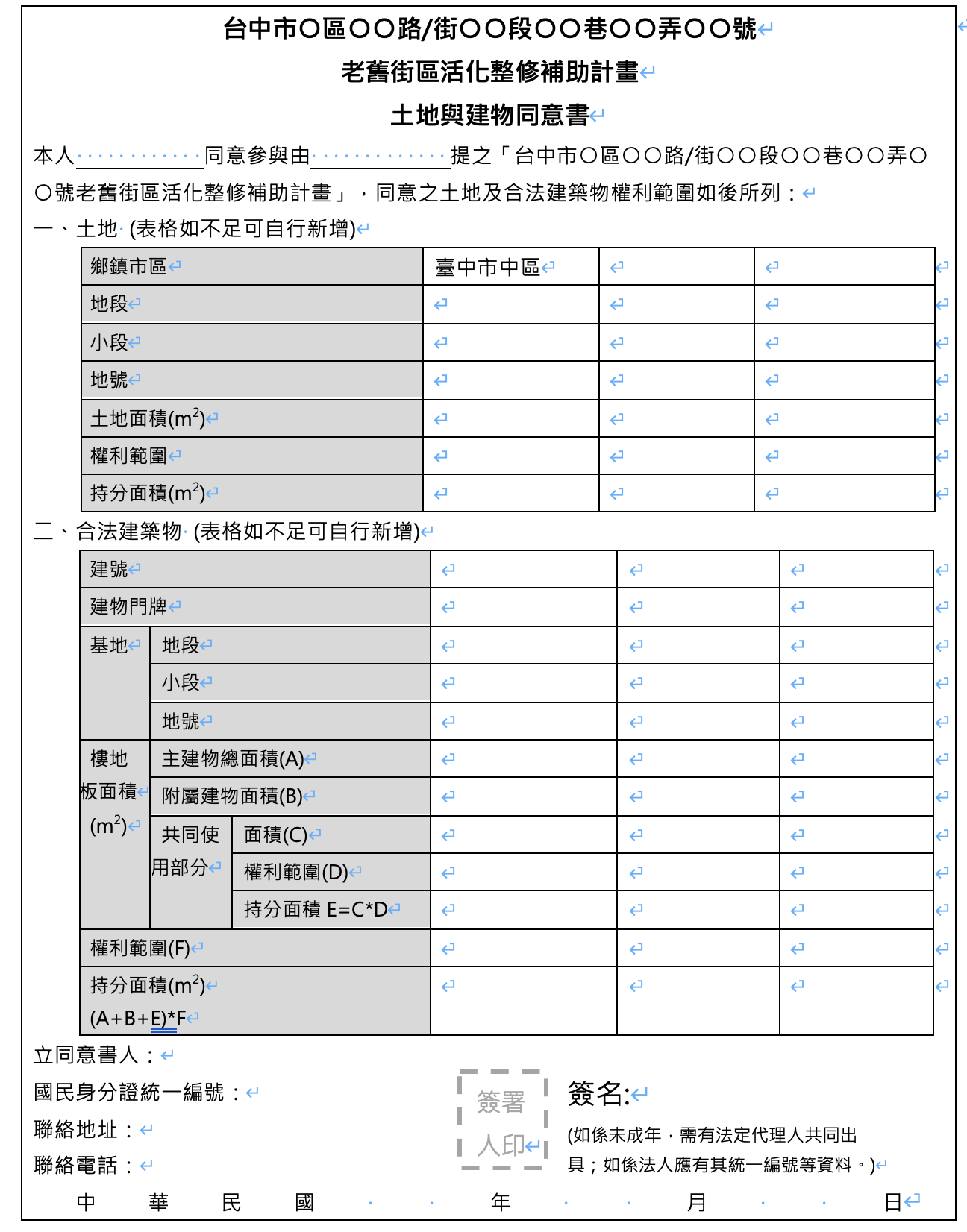 土地所有權人清冊同意參與之土地所有權人清冊合法建物所有權人清冊同意參與之合法建築物所有權人清冊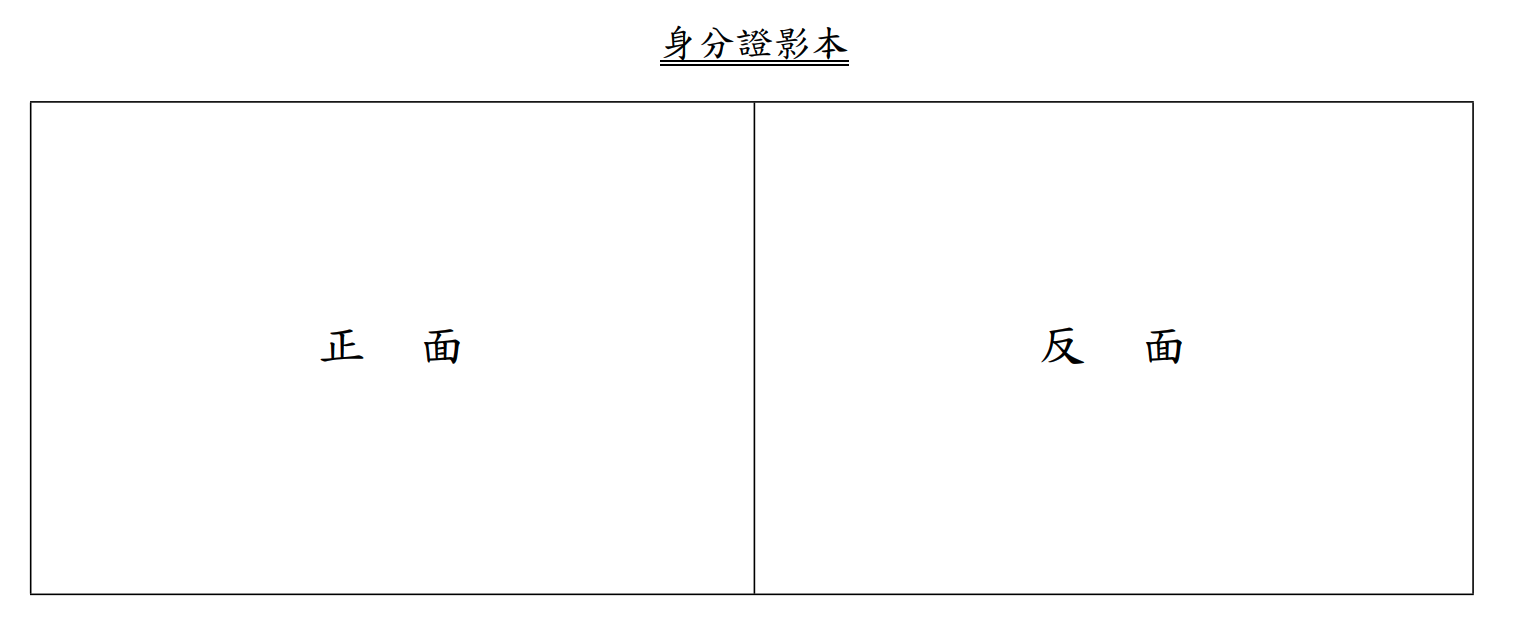 